产品报价报价说明基础版标准版高级版源码版￥XXXX元￥XXXX元￥XXXX元咨询价格商业授权安装服务Android端PC客户端  IOS客户端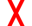 PC端管理.支付接口下发接口商业授权安装服务Android端PC客户端  IOS客户端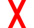 PC端管理支付接口下发接口商业授权安装服务Android端PC客户端IOS客户端PC端管理支付接口下发接口商业授权安装服务Android端PC客户端IOS 客户端PC端管理支付接口下发接口注：标示为该版本不支持或不具备此功能或服务，为该版本已支持或具备功能或服务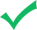 注：标示为该版本不支持或不具备此功能或服务，为该版本已支持或具备功能或服务注：标示为该版本不支持或不具备此功能或服务，为该版本已支持或具备功能或服务注：标示为该版本不支持或不具备此功能或服务，为该版本已支持或具备功能或服务功能升级增值服务报价表功能升级增值服务报价表功能升级增值服务报价表功能升级增值服务报价表具体详细增值服务，请联系我们以下情况不属于服务范围:1、自行修改或使用非原始程序代码产生的问题；2、自行对数据库进行直接操作导致数据库出错或者崩溃；3、非官方的模块/插件的安装以及由于安装模块/插件造成的故障；4、服务器、虚拟主机原因造成的系统故障；5、二次开发或定制及其它可能产生问题的情况；6、所有报价均不含发票！；7、收到安装包后请妥善保管，安装包只负责发送一次，在服务期限内再次要求发送需额外付费;（源码版除外）8、需要我们协助安装的时候，请提供服务器远程桌面信息或者ftp信息，拒绝QQ远程协助。